Základná škola, Gašpara Haina 37, Levoča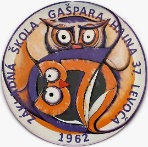                                                      DOTAZNÍK K ZÁPISU DO  1. ROČNÍKA * nepovinný údaj  Požiadavka zákonného zástupcu na vedenie školy: ______________________________________________________________________________________________________________________________________________________ Levoča, dňa: .................................. ................................................................................................ podpisy zákonných zástupcov ÚDAJE O ŽIAKOVI ÚDAJE O ŽIAKOVI Meno a priezvisko                                              Dátum narodenia Rodné číslo Miesto narodenia Okres narodenia Národnosť Štátna príslušnosť Materinský jazykMeno pediatraNázov zdravotnej poisťovne Informácia o pokračovaní v plnení povinného predprimárneho vzdelávania v MŠNie            Áno, prečo?  Adresa materskej školy Má na škole súrodenca, v ktorej triede Nie          Áno, koľko, v ktorej triede            Bude navštevovať Školský klub detí Bude sa stravovať v školskej jedálni Bude navštevovať povinne voliteľný predmet Náboženská výchova                       Etická výchova Poznámky k zdravotnému stavu dieťaťa * Podporné opatreniaMá                NemáÚDAJE O MATKE DIEŤAŤA ÚDAJE O MATKE DIEŤAŤA Meno a priezvisko, tituly  Trvalé bydlisko, ulica, číslo domu, PSČ,Adresa pobytu, ak nie je totožná s trvalým pobytom Tel. kontakt Mail Aktivovaná  elektronická schránka Áno                                Nie Adresa elektronickej schránky ÚDAJE O OTCOVI ŽIAKA ÚDAJE O OTCOVI ŽIAKA Meno a priezvisko, tituly Trvalé bydlisko, ulica, číslo domu, PSČ, MČ Adresa pobytu, ak nie je totožná s trvalým pobytom Tel. kontakt Mail Aktivovaná  elektronická schránka Áno                                Nie Adresa elektronickej schránky ÚDAJE O ZÁKONNOM ZÁSTUPCOVI ŽIAKA (u koho je dieťa v opatere) ÚDAJE O ZÁKONNOM ZÁSTUPCOVI ŽIAKA (u koho je dieťa v opatere) Meno a priezvisko, tituly, *dátum narodenia Trvalé bydlisko, ulica, číslo domu, PSČ, MČ                Tel. kontakt Mail Aktivovaná  elektronická schránka Áno                                Nie Adresa elektronickej schránky Iné poznámky